Про затвердження Класифікаційних ознак надзвичайних ситуаційЗгідно з частиною п’ятою статті 5 Кодексу цивільного захисту України, підпунктом 11 пункту 4 Положення про Міністерство надзвичайних ситуацій України, затвердженого Указом Президента України від 06 квітня 2011 року № 402, НАКАЗУЮ:1. Затвердити Класифікаційні ознаки надзвичайних ситуацій, що додаються.2. Визнати таким, що втратив чинність, наказ МНС України від 22 квітня 2003 року № 119"Про затвердження Класифікаційних ознак надзвичайних ситуацій", зареєстрований у Міністерстві юстиції України 29 липня 2003 року за № 656/7977.3. Департаменту цивільного захисту (Стоєцький В.Ф.) спільно з Управлінням правового забезпечення (Поворозник Р.Р.) забезпечити подання цього наказу в п’ятиденний строк на державну реєстрацію до Міністерства юстиції України.4. Цей наказ набирає чинності з дня офіційного опублікування, але не раніше введення в дію Кодексу цивільного захисту України.5. Контроль за виконанням цього наказу покласти на заступника Міністра Квашука В.П.КЛАСИФІКАЦІЙНІ ОЗНАКИ 
надзвичайних ситуацій2. Надзвичайні ситуації природного характеру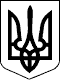 МІНІСТЕРСТВО НАДЗВИЧАЙНИХ СИТУАЦІЙ УКРАЇНИМІНІСТЕРСТВО НАДЗВИЧАЙНИХ СИТУАЦІЙ УКРАЇНИНАКАЗНАКАЗ12.12.2012  № 140012.12.2012  № 1400Зареєстровано в Міністерстві 
юстиції України 
3 січня 2013 р. 
за № 40/22572Заступник Міністра - 
керівник апарату
В. Сиротін
В. СиротінПОГОДЖЕНО:Заступник Міністра внутрішніх справ України 
генерал-лейтенант міліціїЗаступник Міністра аграрної політики 
та продовольства УкраїниПерший заступник Міністра енергетики 
та вугільної промисловості УкраїниЗаступник Міністра екології 
та природних ресурсів України - 
керівник апаратуПерший заступник 
Міністра інфраструктури УкраїниЗаступник Міністра регіонального розвитку, 
будівництва та житлово-комунального господарства України - 
керівник апаратуМіністр оборони УкраїниВиконуючий обов'язки Міністра 
охорони здоров'я УкраїниГолова Державного агентства України 
з управління державними корпоративними 
правами та майномГолова Державного агентства 
лісових ресурсів УкраїниГолова Державного агентства 
водних ресурсів УкраїниГолова Державної служби 
геології та надр УкраїниГолова Державної санітарно-епідеміологічної 
служби України, головний державний 
санітарний лікар УкраїниЗаступник Голови 
Служби безпеки УкраїниПОГОДЖЕНО:Заступник Міністра внутрішніх справ України 
генерал-лейтенант міліціїЗаступник Міністра аграрної політики 
та продовольства УкраїниПерший заступник Міністра енергетики 
та вугільної промисловості УкраїниЗаступник Міністра екології 
та природних ресурсів України - 
керівник апаратуПерший заступник 
Міністра інфраструктури УкраїниЗаступник Міністра регіонального розвитку, 
будівництва та житлово-комунального господарства України - 
керівник апаратуМіністр оборони УкраїниВиконуючий обов'язки Міністра 
охорони здоров'я УкраїниГолова Державного агентства України 
з управління державними корпоративними 
правами та майномГолова Державного агентства 
лісових ресурсів УкраїниГолова Державного агентства 
водних ресурсів УкраїниГолова Державної служби 
геології та надр УкраїниГолова Державної санітарно-епідеміологічної 
служби України, головний державний 
санітарний лікар УкраїниЗаступник Голови 
Служби безпеки України
В.І. Ратушняк
О.В. Сень
І. Попович

Д.Д. Мормуль
К.О. Єфименко

Г.М. СемчукД.А. Саламатін
О. Толстанов

Д.В. Колєсніков
В.М. Сівець
В. Сташук
О.А. Проскуряков

А.М. Пономаренко
В ПородькоЗАТВЕРДЖЕНО 
Наказ МНС України 
12.12.2012  № 1400№ з/пОпис ознаки (короткий опис ситуації, випадку, події, пригоди, аварії, явища)Одиниця виміру показника ознакиПорогове значення показника ознакиПримітки1.Надзвичайні ситуації техногенного характеру1.1Загибель або травмування людей (персоналу) внаслідок пожеж і вибухів (окрім випадків пожеж і вибухів у житлових будівлях та спорудах), руйнування підземних споруд (у тому числі обрушення покрівель гірничих виробок у шахтах)ОсобаЗагинуло від 2 осіб, 
постраждало (травмовано) від 5 осіб1.2Загибель або травмування людей (персоналу) внаслідок аварій, катастроф, аварійних подій (крім випадків дорожньо-транспортних пригод – ДТП), інших небезпечних подій (у тому числі нещасних випадків)-"-Загинуло від 3 осіб, 
постраждало (травмовано) від 10 осіб1.3Загибель, отруєння або травмування людей внаслідок вибухів та пожеж (у тому числі внаслідок отруєння чадним газом) у спорудах житлового призначення (побутові пожежі)-"-Загинуло від 3 осіб, 
постраждало від 10 осіб1.4Загибель або травмування людей внаслідок дорожньо-транспортних пригод-"-Загинуло від 5 осіб, 
постраждало (травмовано) від 15 осіб1.5Транспортна подія (аварія) з посадовою особою органу державної влади (Президент України, Голова Верховної Ради України, Прем’єр-міністр України) або народним депутатом УкраїниФакт11.6Виникнення безпосередньої загрози життю людей небезпечними (уражальними) чинниками джерела небезпечної ситуації (аварії, події), що призвело до екстреної евакуації понад 50 осіб-"--"-За винятком тимчасового відведення людей на безпечну відстань при проведенні планових робіт із вилучення вибухонебезпечних предметів1.7Викид небезпечної хімічної речовини (НХР), що має відповідний клас небезпеки (відповідний ступінь токсичності), до якої відноситься небезпечний вантаж (або викид з технологічного обладнання об’єкта), що може створити або створює фактори ураження для персоналу транспортного засобу (об’єкта), населення або інших об’єктів навколишнього середовищаКлас небезпеки НХР визначається за ГОСТ 12.1.007.76 "Вредные вещества. Классификация и общие требования безопасности”, затвердженим постановою Державного комітету стандартів Ради Міністрів СРСР від 10 березня 1976 року № 579 (далі - ГОСТ 12.1.007.76)1.7для НХР 1 класу небезпекиТоннаВід 0,01Для випадків викиду НХР у замкнутих приміщеннях порогові значення збільшуються вдвічі1.7для НХР 2 класу небезпеки-"-Від 0,05-"-1.7для НХР 3 класу небезпеки-"-Від 0,1-"-1.7для НХР 4 класу небезпеки-"-Від 0,5-"-1.8Викид з транспортного засобу радіоактивних речовин (РР) або пошкодження вантажу РР (упаковка, контейнер тощо), пов’язані з транспортною подією (аварією, пожежою чи іншою небезпечною подією)Факт11.9Пошкодження вантажу або розгерметизація обладнання з біологічно небезпечними речовинами (БНР)-"--"-1.10Катастрофа на залізничному транспорті (у тому числі такому, що належить метрополітенам), що призвела до зіткнення пасажирських або вантажних поїздів з іншими поїздами або рухомим складом залізничного транспорту, сходження рухомого складу в пасажирських або вантажних поїздах на перегонах і станціях, а також до загибелі та/або травмування людейОсобаЗагинуло від 3 осіб, 
постраждало (травмовано) від 10 осіб1.11Катастрофа на залізничному транспорті (у тому числі такому, що належить метрополітенам), що призвела до зіткнення пасажирських або вантажних поїздів з іншими поїздами або рухомим складом залізничного транспорту, сходження рухомого складу в пасажирських або вантажних поїздах на перегонах і станціях, а також до пошкодження рухомого складу залізничного транспорту до ступеня виключення його з інвентарного паркуОдиницяВід 3 (від 1 для метрополітену)1.12Вибух (пожежа) під час руху транспортного засобу з вибухонебезпечними (легкозаймистими), небезпечними хімічними речовинами або нафтопродуктами (з пошкодженням ємностей (цистерна, контейнер, упаковка тощо) небезпечного вантажу)Факт11.13Припинення руху канатної дороги під час перебування на ній пасажирів (у холодний період року)ГодинаВід 5 (2)1.14Дуже серйозна аварія (катастрофа), що спричинила загибель або затоплення судна, або вимушене залишення судна членами екіпажу та пасажирами через пошкодження корпусу і втрату остійності під час рухуФакт1Положення про класифікацію, порядок розслідування та обліку аварійних морських подій із суднами, затверджене наказом Мінтрансу від 29 травня 2006 року № 516, зареєстроване в Мін’юсті України 09 серпня 2006 року за № 959/12833. 
Дія цієї ознаки поширюється на пасажирські судна з кількістю пасажирів – більше 10, а також на судна та катери спеціального призначення (військові, пожежні, водолазні, буксири, криголами)1.15Серйозна аварія, що спричинила простій на мілині пасажирських суден понад 12 годин-"--"--"-1.16Дуже серйозна аварія (катастрофа), що спричинила сильне забруднення довкілля (покриття плівкою (нафтовою, масляною та іншого походження) більше 1/3 поверхні водного об'єкта при його видимій площі до 6 кв. км або більше 2 кв. км поверхні водного об'єкта при його видимій площі більше 6 кв. км) унаслідок пошкодження судна або суден під час їх експлуатації або у зв'язку з нею-"--"-1.17Авіаційна подія (катастрофа) з людськими жертвами, що призвела до загибелі або зникнення безвісти когось із пасажирів, членів екіпажу або третіх осіб, а також у разі отримання ними тілесних ушкоджень зі смертельним наслідком-"--"-1.18Припинення руху автомобільного транспорту на автомобільних дорогах державного значення внаслідок аварії транспорту (у разі якщо вона призвела до руйнування транспортних комунікацій та споруд)ГодинаВід 12 (6)Класифікація автомобільних доріг загального користування визначаєтьсяЗаконом України "Про автомобільні дороги"1.19Погіршення життєзабезпечення людей внаслідок припинення руху автомобільного транспорту на обласних автомобільних дорогах місцевого значення з причини аварії транспорту, що призвела до руйнування транспортних комунікацій та споруд (у випадку неможливості об'їзду місця події іншими дорогами)-"-Від 24 (6)-"-1.20Погіршення життєзабезпечення людей внаслідок припинення руху автомобільного транспорту на автомобільних дорогах державного значення або на обласних автомобільних дорогах місцевого значення з причини руйнування мостів, тунелів, шляхопроводів, естакад у випадку неможливості об'їзду місця події іншими дорогами (в умовах дуже сильного морозу або дуже сильної спеки)Година 
(Факт)Від 24 (1)1.21Руйнування залізничних мостів, шляхопроводів, тунелівФакт11.22Розгерметизація магістрального нафтопроводу (продуктопроводу, етиленопроводу) або його елементів з витоком нафти (нафтопродуктів, етилену) на рельєф місцевості за межі охоронної зони магістрального нафтопроводу (продуктопроводу, етиленопроводу)-"--"-1.23Припинення подачі газу внаслідок аварії на магістральному газопроводіГодинаВід 181.24Руйнування підприємства (об’єктів підприємства) промислового (агропромислового) виробництва внаслідок виходу з ладу газового обладнання з причини аварії на газопроводіФакт11.25Пожежа (вибух), для ліквідації якої, крім сил та засобів пожежно-рятувальних підрозділів або інших аварійно-рятувальних служб, додатково залучено сили та засоби інших формувань цивільного захисту, а прямі збитки (оцінено в установленому законодавством порядку), спричинені пожежею (вибухом), перевищили 0,5 тис. мінімальних розмірів заробітної плати-"--"-1.26Пожежа (вибух) на шахті (у підземній гірничій виробці), що розповсюдилася у межах однієї виробки-"--"-1.27Пожежа у виробничій будівлі або споруді ГЕС, ГАЕС, ТЕС, АЕС, автономної електроенергетичної станції, що призвела до повної зупинки на строк понад 24 години всього генеруючого устаткування електростанції або до евакуації персоналу електростанції-"--"-1.28Хімічне забруднення внаслідок аварії, яке фактично або за прогнозом поширюється за межі об’єкта-"--"-1.29Перевищення у ґрунті шкідливих (забруднювальних) речовин понад ГДК, що створює загрозу здоров’ю людей та потребує заходів щодо вивезення ґрунтуКратністьВід 20 разів1.30Загибель деревних чи чагарникових насаджень на площі більше 2 га, зрідження чи пошкодження посівів на площі більше 50% окремого поля (не пов’язаних з гідрометеоумовами) внаслідок перевищення в ґрунті шкідливих речовин понад ГДК (від 10 разів)Факт11.31Перевищення в атмосферному повітрі шкідливих (забруднювальних) речовин понад ГДК:1.31перевищення ГДК в 20-29 разів тривалістю понад 24 години;-"--"-1.31перевищення ГДК в 30-49 разів тривалістю понад 8 годин;-"--"-1.31перевищення ГДК в 50 разів і більше-"--"-1.32Перевищення в повітрі робочого приміщення об’єкта шкідливих (забруднювальних) речовин понад ГДК, що призвело до зупинки виробництва на строк понад 24 годиниКратністьВід 20 разівДля шкідливих речовин з гостроспрямованою дією - від 10 разів1.33Перевищення в повітрі всередині житлового приміщення шкідливих (забруднювальних) речовин понад ГДК, що створює загрозу життю та здоров’ю людей-"--"--"-1.34Аварійна зупинка очисних споруд промислових газів стаціонарних джерел виробництва з безперервним циклом, що супроводжується викидом в атмосферне повітря шкідливих (забруднювальних) речовин 1 (2) класу небезпеки розрахунковим обсягом більше 5,0 кг/год. (60 кг/год.)ГодинаВід 24Клас небезпеки шкідливих речовин визначається за ГОСТ 12.1.007.76. 
Зазначені дані не розповсюджуються на об’єкти теплоенергетики1.35Перевищення в повітрі підземної гірничої виробки шкідливих речовин понад ГДК, що призвело до зупинки виробництва понад 24 годиниКратністьВід 10 разів1.36Покриття плівкою (нафтовою, масляною та іншого походження) більше 1/3 поверхні водного об’єкта при його видимій площі до 6 кв. км або більше 2 кв. км поверхні водного об’єкта при його видимій площі більше 6 кв. кмФакт11.37Максимальні разові концентрації однієї або кількох нормованих речовин у воді (окрім питної) у концентраціях, що перевищують ГДК у 100 і більше разів-"--"-1.38Вихід з ладу основного обладнання гірничо-металургійного заводу, у тому числі руйнування пульпопроводу-"--"-1.39Руйнування дамби хвостосховища з НХР або радіоактивними відходами-"--"-1.40Аварія на об’єкті, де використовуються ядерні матеріали, джерела іонізуючого випромінювання або зберігаються радіоактивні відходи, внаслідок чого працівники цього об’єкта отримали (чи можуть отримати) ефективну дозу опромінення понад 2 мЗв/рік (працівники категорії А - понад 50 мЗв/рік)-"--"-Державні гігієнічні нормативи "Норми радіаційної безпеки України (НРБУ-97)”введено в дію постановою Головного державного санітарного лікаря України від 01 грудня 1997 року № 62 (далі – НРБУ-97)1.41Радіаційне забруднення довкілля з причини виникнення радіаційної аварії на об’єкті, де використовуються ядерні матеріали, джерела іонізуючого випромінювання або зберігаються радіоактивні відходи, внаслідок чого населення отримало (чи може отримати) ефективну дозу опромінення понад 1 мЗв/рік-"--"--"-1.42Викид у навколишнє середовище радіоактивних речовин у випадку аварії на атомній станції (атомній енергетичній установці виробничого або дослідного призначення), що призвів до забруднення проммайданчика та/або санітарно-захисної зони та до підвищення потужності ефективної дози більше ніж на 1,1 мкЗв/год-"--"-Наказ Державного комітету ядерного регулювання України від 01 грудня 2004 року № 184 "Про затвердження Положення про порядок розслідування та обліку порушень в роботі атомних станцій”, зареєстрований в Міністерстві юстиції України 17 грудня 2004 року за № 1594/101931.43Відключення енергоблока АЕС з причини виходу з ладу 2 та більше систем безпеки енергоблока більше ніж на 72 години або з причини порушення та невідновлення протягом 72 годин меж безпечної експлуатації енергоблока-"--"--"-1.44Виявлення дії радіоактивної речовини, що перебуває у незаконному обігу, яка призвела до опромінення населення, за якого можливі перевищення квоти ліміту ефективної дози опромінення населення, або до забруднення навколишнього середовища з перевищенням допустимих рівнів надходження радіонуклідів через органи дихання, органи травлення або допустимих концентрацій у повітрі та питній воді для осіб категорії "В" (населення)-"--"-Відповідно доНРБУ-971.45Ядерна чи радіаційна аварія, яка являє загрозу для України, про що повідомлено відповідно до міжнародної Конвенції про оперативне оповіщення про ядерну аварію або згідно з двосторонніми міжурядовими угодами-"--"-1.46Руйнування, пожежі та вибухи арсеналів баз та складів, на яких зберігаються засоби військового ураження, у тому числі застарілі-"--"-1.47Обрушення понад 10 відсотків площі будівлі або споруди (несучих конструкцій будівлі) основного виробництва підприємства, що має клас наслідків (відповідальності) СС2 або СС3-"--"-Класи наслідків (відповідальності) будівель і споруд визначаються за ДБН В.1.2-14-2009 "Загальні принципи забезпечення надійності та конструктивної безпеки будівель, споруд, будівельних конструкцій та основ", затверджениминаказом Мінрегіонбуду України від 30 грудня 2008 року № 7091.48Вихід з ладу понад 10 відсотків загального обсягу основного технічного устаткування (обладнання) виробництва підприємства, що має стратегічне значення для економіки і безпеки держави, внаслідок руйнування (пошкодження) його будівель та споруд-"--"-Перелік підприємств, які мають стратегічне значення для економіки і безпеки держави, затверджено постановою Кабінету Міністрів України від 23 грудня 2004 року № 17341.49Припинення виробничої діяльності підприємства, що має стратегічне значення для економіки і безпеки держави, внаслідок руйнування його будівель та споруд виробничого призначення (у тому числі транспортних комунікацій)ГодинаВід 12-"-1.50Припинення енергопостачання автономною електроенергетичною станцією внаслідок аварії, що призвело до зупинки виробничої діяльності підприємства, яке має стратегічне значення для економіки і безпеки державиФакт1-"-1.51Припинення енергопостачання ГЕС потужністю до 50 МВт внаслідок аварії з втратою штатних джерел живлення власних потребГодинаВід 241.52Припинення енергопостачання ГЕС потужністю понад 200 МВт внаслідок аварії з втратою штатних джерел живлення власних потреб-"-Від 61.53Зупинка енергогенеруючих потужностей ТЕС понад 500 МВт внаслідок руйнування виробничих будівель та споруд з причини аварії на основному устаткуванні (котли, турбіни, генератори) або внаслідок виходу з ладу джерел життєзабезпечення енерговиробництва (резервуарів води, мазуту, газопроводів, підживлювальних трубопроводів)-"-Від 61.54Зупинка електроенергетичної станції в опалювальний період внаслідок аварії на основному устаткуванні:1.54потужністю від 4 до 50 МВт-"-Від 81.54потужністю від 51 до 115 МВт-"-Від 41.54потужністю від 116 до 500 МВт-"-Від 21.55Припинення енергопостачання з аварійних причин об’єктів підприємств, установ та організацій, повне відключення яких від електричних мереж може призвести до негативних екологічних та техногенних наслідків, що створюють загрозу життю та здоров’ю людейФакт11.56Припинення енергопостачання основних об’єктів і спеціальних споруд військового призначення, що може призвести до негативних екологічних та техногенних наслідків, які створюють загрозу життю та здоров’ю людейГодинаВід 121.57Робота об’єднаної енергосистеми України або її частини з частотою нижче 49,2 Гц-"-Від 0,51.58Робота об’єднаної енергосистеми України або її частини з частотою більше 50,3 Гц-"-Від 11.59Прорив греблі ГЕС на водосховищі річок Дніпро або ДністерФакт11.60Утворення проривного паводка-"--"-Проривний паводок – хвиля прориву води в результаті гідродинамічної аварії на гідротехнічних спорудах з рівнем її гребеня, що дорівнює або перевищує рівень розрахункового паводка (повені) забезпеченістю 15-10 %1.61Руйнування елементів обладнання і конструкції бурової установки (свердловини), що призвело до виникнення вибухів, пожеж, грифонів на ній-"--"-1.62Аварія в системах нафтогазового промислового комплексу з виникненням газонафтоводовиявлень, відкритих нафтових і газових фонтанів, неконтрольованих викидів нафти, газу (води зі свердловини), внаслідок чого виникла загроза життю людей (персоналу об’єктів) або загроза виникнення пожеж, вибухів чи руйнувань об’єктів-"--"-1.63Аварія на газопроводі та вихід з ладу газового обладнання, що створюють загрозу вибуху газу в багатоквартирних житлових будинках або витік газу з утворенням загрози для життя людей, які перебувають за межами охоронної зони газопроводу-"--"-1.64Перевищення мікробіологічних та токсичних показників питної води (ДСанПіН 2.2.4-171-10) у системі централізованого водопостачання населеного пункту протягом тривалого періодуДобаВід 5Мікробіологічні та токсичні показники питної води встановленоДержавними санітарними нормами та правилами "Гігієнічні вимоги до води питної, призначеної для споживання людиною"(ДСанПіН 2.2.4-171-10), затвердженими наказом Міністерства охорони здоров’я України від 12 травня 2010 року № 400, зареєстрованими в Міністерстві юстиції України 01 липня 2010 року за № 452/177471.65Припинення використання джерел нецентралізованого питного водопостачання населення внаслідок перевищення ГДК шкідливих (забруднювальних) речовин згідно з чинними нормативними документами в підземних водах у водоносному горизонтіФакт11.66Руйнування будівлі або споруди цивільного призначення (ІII-V категорій складності), у тому числі житлового будинку, унаслідок аварії на газопроводі та виходу з ладу газового обладнання-"--"-Категорії складності об’єктів цивільного призначення визначаються відповідно до ДБН А.2.2-3-2012 "Склад та зміст проектної документації на будівництво", затверджених наказом Мінрегіонбуду України від 03 березня 2012 року № 98 (далі - ДБН А.2.2-3-2012)1.67Руйнування окремої будівлі або споруди IV-V (III) категорій складності цивільного призначення (у тому числі житлового)ВідсотокВід 25% (від 50%) 
будівлі або споруди-"-1.68Зниження рівня води джерела централізованого водопостачання нижче проектних позначок водозабірної спорудиФакт1Для міст з населенням більше 100 тис. осіб1.69Скидання неочищених чи недостатньо очищених стічних вод на території населеного пункту або у водні об’єкти в обсязі понад 100 куб. м за годину, загальний обсяг скидуКуб. мПонад 5001.70Припинення електропостачання населених пунктів Автономної Республіки Крим, області на добу і більше з причини масового пошкодження електричних мереж напругою 6 кВ і вищеВідсоток населених пунктівВід 101.71Відключення або вихід з ладу на 12 годин і більше потужності підстанцій напругою 110 кВ і вище, що забезпечують енергопостачання міст Київ, Севастополь, Сімферополь та обласних центрівВідсоток потужності від загальної потужності підстанцій напругою 110 кВ і вищеВід 251.72Припинення експлуатації об’єктів водопостачання та водовідведення в містах Київ, Севастополь, Сімферополь та обласних центрах з причини відключення їх від джерел енергоживлення внаслідок аварії у системі енергозабезпечення (пошкодження електричних мереж)ГодинаВід 81.73Припинення теплопостачання споживачів за температури зовнішнього повітря нижче 0°С в опалювальний період року через пошкодження магістральних теплових мереж або обладнання комунальних та відомчих котелень-"-Від 241.74Припинення теплопостачання споживачів за температури зовнішнього повітря від 0°С до +8°С в опалювальний період року через пошкодження магістральних теплових мереж або обладнання комунальних та відомчих котелень-"-Від 481.75Припинення водопостачання більше 30 відсотків розрахункового обсягу водопостачання населеного пункту через аварії на об’єктах водопостачання або пошкодження мереж водопостачання-"-Від 181.76Припинення подачі газу внаслідок аварії на комунальному газопроводі в район (населений пункт), що обслуговується (з кількістю абонентів понад 500)-"-Від 241.77Аварія системи централізованого водо-, тепло-, енерго- газопостачання або водовідведення населеного пункту в умовах дуже сильного морозу або дуже сильної спекиФакт1Для міст з населенням більше 50 тис. осіб1.78Технічна неможливість забезпечення зв’язку (повна неможливість забезпечення усіх видів зв’язку) із сільським чи міським районом з причини аварії систем зв’язку та телекомунікаціїГодинаВід 242.1Загибель або травмування (захворювання, отруєння) людей внаслідок небезпечних природних явищ або подій медико-біологічного характеруОсобаЗагинуло від 3 осіб, 
госпіталізовано від 10 осіб2.2Виникнення безпосередньої загрози життю людей небезпечними (уражальними) чинниками небезпечного природного явища, що призвело до екстреної евакуації понад 50 осібФакт12.3Землетруси з перевищенням фонової сейсмічності на 1 бал-"--"-Показники фонової сейсмічності територій визначаються відповідно до ДБН В.1.1:12-2006 "Захист від небезпечних геологічних процесів, шкідливих експлуатаційних впливів, від пожежі. Будівництво у сейсмічних районах України", затвердженихнаказом Мінбуду України від 23 серпня 2006 року № 282 (додаток Б - карта ЗСР-2004-А)2.4Землетруси з інтенсивністю понад 5 балів за шкалою MSK-64 у місцях розміщення (знаходження) об’єктів підвищеної небезпеки-"--"-Шкалу сейсмічної інтенсивності визначено відповідно до ДСТУ Б В.1.1-28:2010 "Захист від небезпечних геологічних процесів, шкідливих експлуатаційних впливів, від пожежі. Шкала сейсмічної інтенсивності", введеного в діюнаказом Мінрегіонбуду України від 23 грудня 2010 року № 5392.5Руйнування окремої будівлі або споруди IV-V (III) категорій складності цивільного призначення (у тому числі житлового) внаслідок впливу небезпечного природного явища (зсув, карст, підтоплення, абразія берегів, сильний вітер, сильна злива, крупний град, сильний снігопад, повінь, паводок, снігова лавина, сель тощо)ВідсотокВід 25 % (від 50 %) будівлі або спорудиКатегорії складності об’єктів цивільного призначення визначаються відповідно до ДБН А.2.2-3-20122.6Масові руйнування або пошкодження будівель та споруд I-II категорій складності цивільного призначення (у тому числі житлового) внаслідок впливу небезпечного природного явища (землетрус, зсув, сильний вітер, крупний град, сильний снігопад, сильна ожеледь, повінь, паводок, снігова лавина, сель тощо)-"-Від 50 % будівель та споруд у зоні руйнувань-"-2.7Пошкодження та/або руйнування окремих об’єктів електричних мереж напругою вище 6 кВ внаслідок небезпечних природних гідрометеорологічних явищ (сильний вітер, сильна ожеледь, сильні складні відкладення, сильне налипання мокрого снігу, повінь, паводок, снігова лавина, сель тощо)Одиниць об’єктів електричних мереж постачальника на території його ліцензійної діяльностіВід 25 одиниць у зоні руйнувань та пошкоджень2.8Масове пошкодження та загибель посівів сільськогосподарських культур, незібраного врожаю (травостою) внаслідок небезпечних природних гідрометеорологічних явищ (сильна злива, дуже сильний або тривалий дощ, крупний град, сильний снігопад, сильний мороз, заморозки, сильна спека, сильна пилова буря, суховій, повінь, паводок, сель тощо)ВідсотокВід 30 % площі сільськогоспо-дарських культур району Автономної Республіки Крим, області (від 10 % для Автономної Республіки Крим або області)2.9Масове пошкодження та загибель плодових сільськогосподарських рослин або винограду (незібраного врожаю) внаслідок небезпечних природних гідрометеорологічних явищ (сильний вітер, сильна злива, крупний град, сильний снігопад, сильний мороз, заморозки, сильна спека, суховій, повінь, паводок, сель тощо)-"-Від 10 % площі рослин (від 30 % незібраного врожаю) району Автономної Республіки Крим, області2.10Погіршення життєзабезпечення людей внаслідок припинення руху на багатоколійній або одноколійній залізничній ділянці з причини впливу небезпечного природного явища (зсуви, карстові явища, повінь, паводок, снігова лавина, сель тощо), що призвело до руйнування транспортних комунікацій (в умовах дуже сильного морозу або дуже сильної спеки)Година (Факт)Від 5 (1)2.11Погіршення життєзабезпечення людей внаслідок припинення руху автомобільного транспорту на автомобільних дорогах державного значення або обласних автомобільних дорогах місцевого значення з причини впливу небезпечного природного явища (зсуви, карстові явища, повінь, паводок, снігова лавина, сель тощо), що призвело до руйнування транспортних комунікацій та споруд, в умовах відсутності об'їзду місця події іншими дорогамиФакт1Класифікація автомобільних доріг загального користування визначаєтьсяЗаконом України "Про автомобільні дороги"2.12Погіршення життєзабезпечення людей внаслідок припинення руху автомобільного транспорту на автомобільних дорогах державного значення з причини впливу небезпечного природного явища (сильний снігопад, сильна ожеледь, сильна хуртовина, снігові замети тощо)ГодинаВід 12-"-2.13Погіршення життєзабезпечення людей внаслідок припинення руху автомобільного транспорту на обласних автомобільних дорогах місцевого значення з причини впливу небезпечного природного явища (сильний снігопад, сильна ожеледь, сильна хуртовина, снігові замети тощо) (у випадку неможливості об'їзду місця події іншими дорогами)-"-Від 36 (12)-"-2.14Аварія системи централізованого водо-, тепло-, енерго- газопостачання або водовідведення населеного пункту з причини дуже сильного морозу або дуже сильної спекиФакт1Для міст з населенням більше 50 тис. осіб2.15Затоплення, руйнування будівель та споруд у прибережній зоні та на узбережжі або виникнення аварійних морських подій (у тому числі наявність суден, що втратили хід та потребують льодового проведення) з причини впливу небезпечних гідрометеорологічних морських явищ (значного посилення вітру на акваторії Чорного і Азовського морів, сильного хвилювання на морі та на водосховищах, високих або низьких рівнів моря, появи в прибережній зоні важкопрохідного льоду або льодового покриву в аномально ранні строки, інтенсивного (0,7 см/год і більше) обледеніння суден, інтенсивного дрейфу та напорів льоду на берег )-"--"-Положення про класифікацію, порядок розслідування та обліку аварійних морських подій із суднами, затверджене наказом Міністерства транспорту та зв’язку України від 29 травня 2006 року № 516, зареєстроване в Міністерстві юстиції України 09 серпня 2006 року за № 959/128332.16Утворення мілин та обмілин акваторії Азовського моря та Керченської протоки, що створюють загрозу судноплавству-"--"-2.17Затоплення об’єктів підвищеної небезпеки-"--"-2.18Затоплення території господарського призначенняГаВід 5 тис.2.19Порушення нормальних умов життєдіяльності понад 50 осіб внаслідок затоплення житлових будівель населеного пунктуФакт12.20Порушення нормальних умов життєдіяльності понад 100 осіб внаслідок підвищення рівня ґрунтових вод на забудованих територіях до глибини вище проектних норм осушення-"--"-Згідно з ДБН В.1.1-25-2009 "Захист від небезпечних геологічних процесів, шкідливих експлуатаційних впливів, від пожежі. Інженерний захист територій та споруд від підтоплення та затоплення", затверджениминаказом Мінрегіонбуду України від 02 грудня 2009 року № 5502.21Лісова пожежа верхова (низова) на площі 
- для заповідних територій та об’єктів особливого природоохоронного значенняГаВід 25 (від 50) 
Від 5 (від 10)2.22Вилучення ділянок лісу із лісогосподарського обігу внаслідок пожежі-"-Від 102.23Торф’яна пожежа на значних площах 
- для заповідних територій та об’єктів особливого природоохоронного значення-"-Від 50 
Від 52.24Лісова (торф’яна) пожежа, що потребує залучення сил та засобів пожежогасіння двох держлісгоспів, інших розташованих у межах району підприємств згідно з мобілізаційно-оперативним планом, а також сил і засобів пожежно-рятувальних підрозділів Оперативно-рятувальної служби (від двох підрозділів гарнізону) та інших формувань цивільного захистуФакт12.25Пожежа степових масивів (посівів сільськогосподарських культур), очерету на площіГаВід 50 (від 25)2.25- для заповідних територій та об’єктів особливого природоохоронного значенняГаВід 102.26Вилучення земельних ділянок із сільськогосподарського обігу внаслідок пожежі-"-Від 252.27Захворювання людей на екзотичні особливо небезпечні інфекційні хвороби: чуму, натуральну віспу, хворобу Марбурга, гарячку Ласса, гарячку Ебола, жовту гарячку, гарячку Західного Нілу тощоОсобаВід 1Згідно з Переліком нозологічних форм інфекційних хвороб, що мають міжнародне значення, наведеним у додатку 1 до Правил санітарної охорони території України, затверджених постановою Кабінету Міністрів України від 22 серпня 2011 року № 8932.28Захворювання людей на особливо небезпечні інфекційні хвороби: холеру, сибірку, сказ, туляремію, бруцельоз, гарячку Ку, геморагічну гарячку-"--"-2.29Захворювання людей на особливо небезпечні інфекційні хвороби: лептоспіроз, орнітоз-"-Від 5 
протягом 3 днів2.30Захворювання людей на небезпечні інфекційні хвороби: малярію (місцева), черевний тиф, трихінельоз, кліщовий енцефаліт-"-Від 3 
(1 для малярії) 
протягом 3 днів2.31Захворювання людей на небезпечні інфекційні хвороби: дизентерію та інші гострі кишкові інфекційні захворювання встановленої та невстановленої етіології, сальмонельоз, вірусний гепатит А-"-Від 3 - в організованих колективах 
(від 5 - серед населення) 
протягом 3 днів2.32Перевищення порогового рівня захворюваності людей на грип, гострі респіраторні вірусні захворювання в 1,5 раза і вище протягом періоду понад 1 тиждень у двох та більше адміністративних районах області (Автономна Республіка Крим, міста Київ та Севастополь) або містахФакт12.33Інфекційні захворювання людей невиявленої етіології (гарячковий стан більше 5 днів та/або пронос більше 5 раз на добу протягом 3 днів)ОсобаВід 102.34Отруєння людей хімічними або токсичними речовинами військового походженняФакт12.35Випадок отруєння від 10 людей НХР, що використовуються на виробництві, або іншими небезпечними речовинамиОсоба-"-Від 10 - окреме, 
від 26 - групове, 
від 101 - масове2.36Одночасне отруєння людей з одного колективу внаслідок споживання продуктів харчування або води:2.36ботулізм-"-Від 12.36токсикантами одного виду-"-Від 102.36дикорослими грибами та рослинами або комбінацією токсикантів двох і більше видів-"-Від 52.37Випадок отруєння від 5 людей невстановленою речовиною (отрутою)Факт1Від 5 - окреме, 
від 11 - групове, 
від 51 - масове2.38Випадок масової загибелі водних біоресурсів (риби, молюсків, водної рослинності та інших водних організмів) на площі водної поверхні понад 1 кв. км-"--"-2.39Захворювання сільськогосподарських та диких тварин на екзотичні та особливо небезпечні інфекційні (карантинні) хвороби: африканська чума свиней, Ньюкаслська хвороба, сибірка, ящур тощо-"--"-Згідно з Переліком особливо небезпечних (карантинних) хвороб тварин, затвердженим постановою Кабінету Міністрів України від 08 серпня 2007 року № 10062.40Захворювання сільськогосподарських тварин невизначеної етіології-"--"-2.41Масове отруєння сільськогосподарських тваринУмовна головаВід 3002.42Загибель сільськогосподарських тварин унаслідок масового отруєння-"-Від 1002.43Загибель від 30% чисельності диких тварин одного виду, які населяють територію району АР Крим або області, з причини інфекційного захворюванняФакт12.44Загибель від 40% чисельності диких тварин одного виду, які населяють територію адміністративного району унаслідок стихійного лиха (глибокий сніг, сильний мороз, сильна ожеледь, повінь тощо)-"--"-2.45Інфекційне захворювання диких тварин, що призвело до введення карантину на території 2 лісництв адміністративного району або окремого населеного пункту-"--"-2.46Поширення небезпечної хвороби рослин на великій площі в умовах масового інфекційного захворювання з ураженням понад 25 відсотків загальної кількості сільськогосподарських рослин у зоні поширення (уражено більше 50 відсотків від поверхні рослин)ГаВід 1000Віднесення хвороб до того чи іншого ступеня небезпечності щороку визначається Мінагрополітики2.47Поширення особливо небезпечної хвороби рослин на великій площі в умовах масового інфекційного захворювання з ураженням понад 10 відсотків загальної кількості сільськогосподарських рослин у зоні поширення (уражено більше 50 відсотків від поверхні рослин)-"-Від 500-"-2.48Розповсюдження шкідливих комах, гризунів та інших видів небезпечних шкідливих об’єктів на великій площі, що призвело до пошкодження понад 25 відсотків загальної кількості рослин (у тому числі лісових насаджень) у зоні розповсюдження (пошкодження понад 50 відсотків від поверхні рослини)-"-Від 1000-"-2.49Розповсюдження шкідливих комах, гризунів та інших видів особливо небезпечних шкідливих об’єктів на великій площі, що призвело до пошкодження понад 25 відсотків загальної кількості рослин (у тому числі лісових насаджень) у зоні розповсюдження (пошкодження понад 50 відсотків від поверхні рослини)-"-Від 500-"-3. Надзвичайні ситуації соціального характеру3. Надзвичайні ситуації соціального характеру3. Надзвичайні ситуації соціального характеру3. Надзвичайні ситуації соціального характеру3. Надзвичайні ситуації соціального характеру3.1Загибель або травмування людей внаслідок небезпечних подій (у тому числі внаслідок нещасних випадків на воді)ОсобаЗагинуло від 3 осіб, 
постраждало від 10 осіб3.2Збройний напад, захоплення та утримування будівель органів державної владиФакт13.3Збройний напад на дипломатичне чи консульське представництво-"--"-3.4Збройний напад, захоплення та утримування будівель правоохоронних органів-"--"-3.5Збройний напад, захоплення та утримування будівель телерадіоцентрів та вузлів зв’язку-"--"-3.6Збройний напад, скоєний на об’єкти військового призначення-"--"-3.7Збройний напад, захоплення і утримання будівель державних закладів-"--"-3.8Збройний напад або несанкціоновані дії фізичних осіб стосовно ядерних об’єктів-"--"-3.9Замах на життя вищої посадової особи державної влади (Президент України, Голова Верховної Ради України, Прем’єр-міністр України) або народного депутата України-"--"-3.10Напад, замах на життя членів екіпажу повітряного або морського (річкового) судна, викрадення (спроба викрадення), знищення (спроба знищення) такого судна; захоплення заручників на борту судна-"--"-3.11Виявлення вибухового пристрою (іншого смертоносного пристрою масового ураження, за винятком застарілих боєприпасів) у громадському місці, установі, організації, підприємстві, житловому секторі, на транспорті, що призвело до евакуації населення-"--"-3.12Вибух (задіяння) вибухового пристрою (іншого смертоносного пристрою масового ураження, за винятком застарілих боєприпасів) у громадському місці, установі, організації, підприємстві, житловому секторі, на транспорті, що призвело до загибелі або травмування населення-"--"-3.13Зникнення або викрадення вогнепальної зброї першої і другої категорій ураження з боєприпасами-"--"-У випадку зникнення або викрадення з об’єктів зберігання, використання, перероблення та під час транспортування3.14Зникнення або викрадення вогнепальної зброї третьої категорії ураження без боєприпасів або з боєприпасами-"--"--"-3.15Зникнення або викрадення гранат, артилерійських боєприпасів, мін, бомб або підривних зарядів-"--"--"-3.16Зникнення або викрадення бронетехніки-"--"--"-3.17Зникнення або викрадення артилерійського озброєння, готового до застосування-"--"--"-3.18Зникнення або викрадення бризантних вибухових матеріалів або ініціювальних засобів-"--"--"-3.19Зникнення або викрадення плутонію неопроміненого, урану-233 неопроміненого, урану зі збагаченням за ураном-235 - 20% та більшеКгВід 0,015-"-3.20Зникнення або викрадення урану зі збагаченням за ураном-235 від 10% до 20% (із збагаченням за ураном-235 вище природного, але менше 10%)-"-Від 1 (від 10)-"-3.21Зникнення або викрадення НХР, що можуть створити або створюють фактори ураження для персоналу об’єкта, населення або інших об’єктів навколишнього середовища:У випадку зникнення або викрадення з об’єктів зберігання, використання, перероблення та під час транспортування. 
Клас небезпеки НХР визначається за ГОСТ 12.1.007.76для НХР 1 класу небезпекиТоннаВід 0,01для НХР 2 класу небезпеки-"-Від 0,05для НХР 3 класу небезпеки-"-Від 0,2для НХР 4 класу небезпеки-"-Від 23.22Зникнення або викрадення з об’єктів виробництва, зберігання, переробки, реалізації та під час транспортування наркотичних засобів, психотропних речовин, прекурсорів в особливо великих розмірахФакт1Особливо великі розміри визначаються згідно з наказом МОЗ України від 01 серпня 2000 року № 188 "Про затвердження таблиць невеликих, великих та особливо великих розмірів наркотичних засобів, психотропних речовин і прекурсорів, які знаходяться у незаконному обігу", зареєстрованим у Міністерстві юстиції України 16 серпня 2000 року за № 512/47333.23Виявлення скупчень (складів) застарілих боєприпасів, ліквідація яких обумовила залучення спеціальних підрозділів на тривалий час (понад 3 доби)-"--"-3.24Перебування від 10 осіб на крижині, що дрейфувала у відкритому морі, водосховищі або річці, що обумовило залучення сил та засобів формувань цивільного захисту-"--"-3.25Нещасний випадок з людьми у лісних, гірських масивах, печерах та інших рекреаційних зонах, пов'язаний зі зникненням людей (у тому числі на воді), коли до пошуку залучаються значні сили (від 50 осіб) на тривалий час (понад 48 годин)-"--"-